Publicado en Barcelona el 07/06/2024 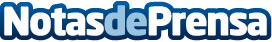 Schneider Electric y AVEVA se alían con IN-CORE Systèmes para mejorar el proceso de producción de baterías de vehículos eléctricosEsta colaboración servirá para facilitar la conectividad de datos de electrodos y ofrecer a los fabricantes de baterías de vehículos eléctricos nuevas perspectivas de rendimiento. La oferta conjunta optimizará la calidad, la producción y el uso de materiales, reduciendo a su vez los residuosDatos de contacto:Noelia IglesiasTeam Lewis93 522 86 00Nota de prensa publicada en: https://www.notasdeprensa.es/schneider-electric-y-aveva-se-alian-con-in Categorias: Movilidad y Transporte Innovación Tecnológica Sector Energético http://www.notasdeprensa.es